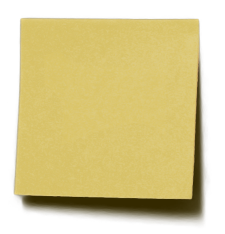 ●Une phrase simple est organisée autour d’un seul verbe conjugué. C’est une phrase indépendante qui est en même temps une proposition.●Une phrase complexe comporte plusieurs propositions. Chaque proposition est un groupe de mots organisé autour d’un verbe conjugué. Il y a autant de verbes conjugués que de propositions.Exemple : Le vent chassera les nuages et les températures remonteront.Dans cette phrase, il y a 2 verbes conjugués donc 2 propositions. C’est une phrase complexe.●La phrase complexe permet de présenter plusieurs idées organisées entre elles grâce à des mots de liaison : mais, ou, et, donc, or ni, car,comme, quand, comme si, lorsque, puisque, parce que…●Les propositions ne sont parfois séparées que par une virgule, un point – virgule ou deux- points.Exemples :L’eau est précieuse donc nous ne devons pas la gaspiller.Le voyage durera cinq heures, ce sera long !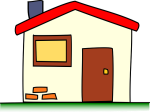 Souligne les verbes conjugués, entoure les mots de liaison ou ponctuation et indique  le nombre de  propositions qu’il y a dans ces phrases:      Nous allons dehors lorsque le soleil brille.      Il fait très chaud dans le sud de la France donc nous y allons souvent.     Les grandes vacances approchent, nous irons faire une randonnée en      montagne puis nous nous rendrons au bord de la mer.      J’attends Léa, elle est en retard.     Je range ma chambre mais je n’ai pas le temps de passer l’aspirateur !